Отчёт по итогам проведенного мероприятия«Меры пожарной безопасности в быту»Группа №3 «Бусинки»Воспитатель: А.С. Мартышева.Тема занятия: «О добром и злом огне»Дата проведения: 10 декабря 2018 г.Количество детей, задействованных в занятии: 13 человек.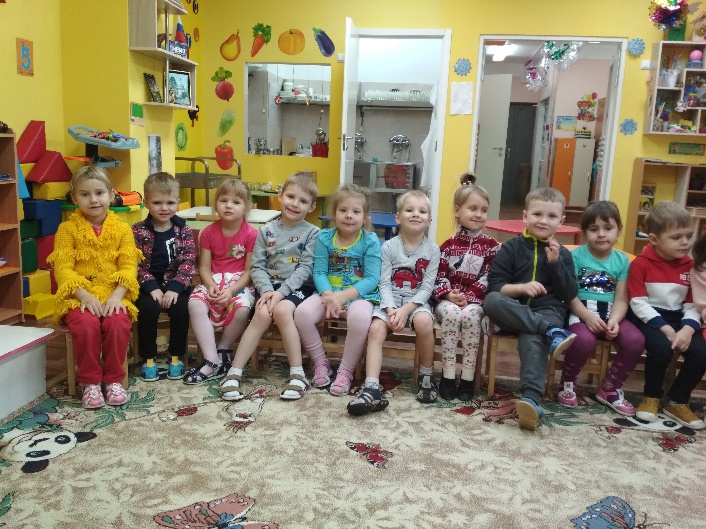 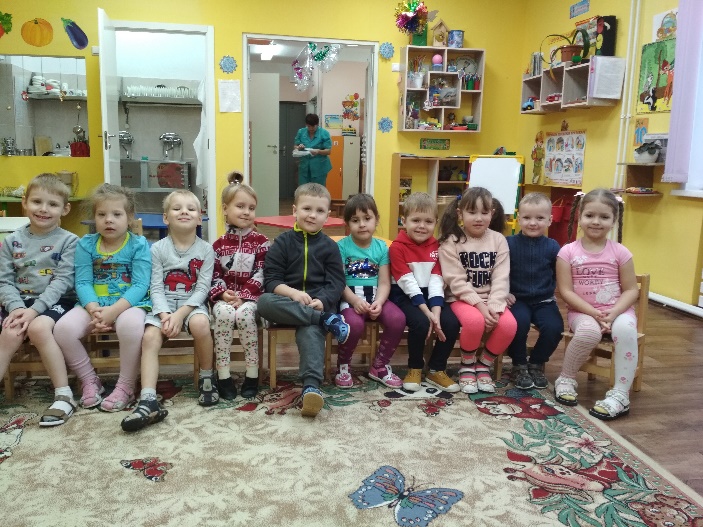 Воспитатель рассказывает сказку «О Спичке и добром огне».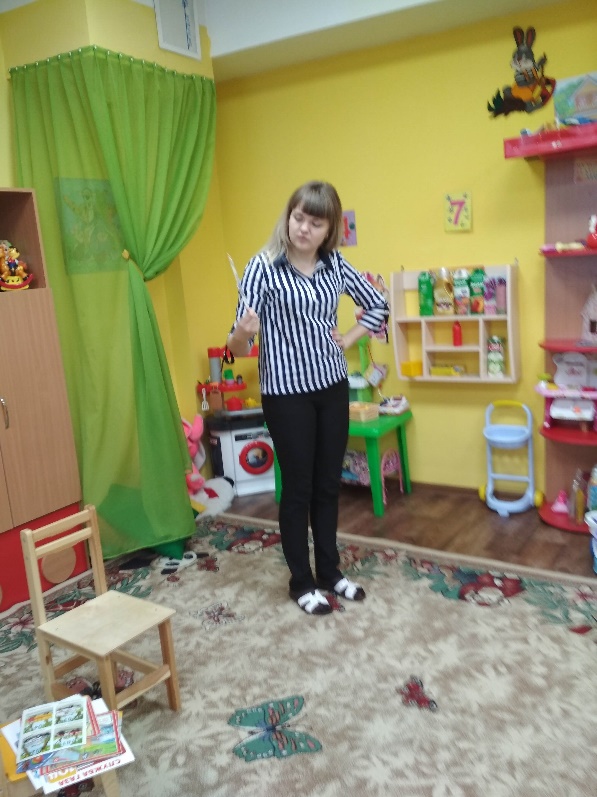 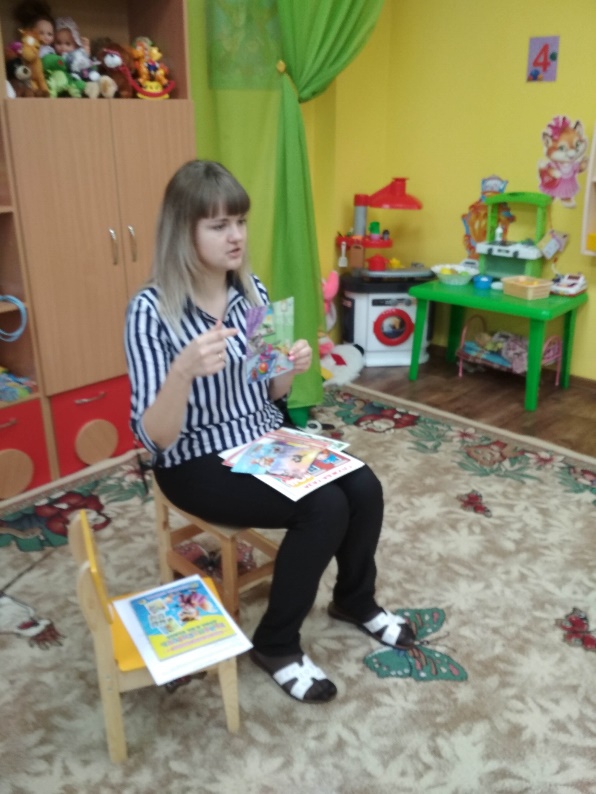 Опрос детей «Меры предосторожности в быту» с помощью наглядных пособий.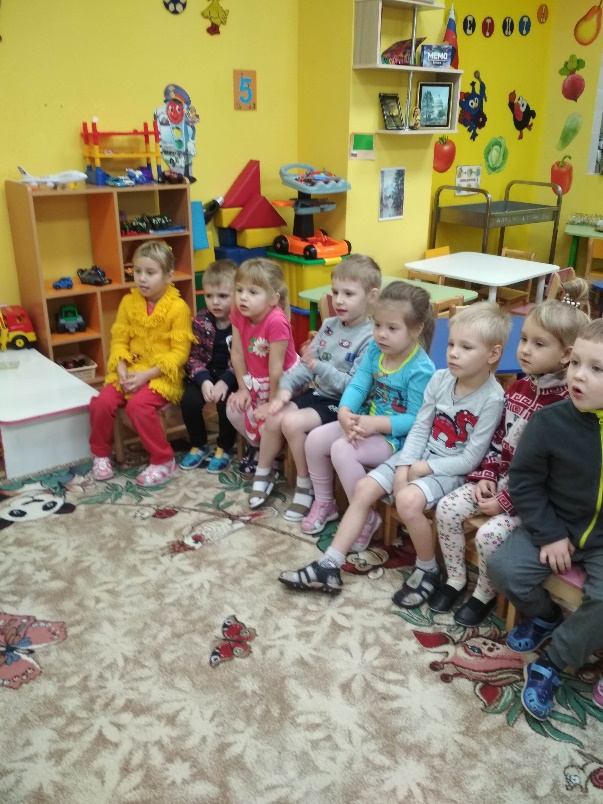 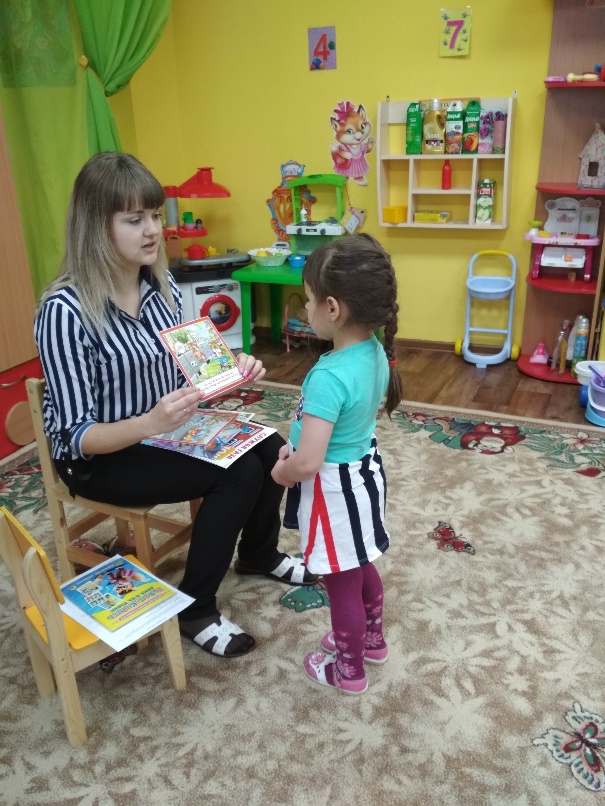 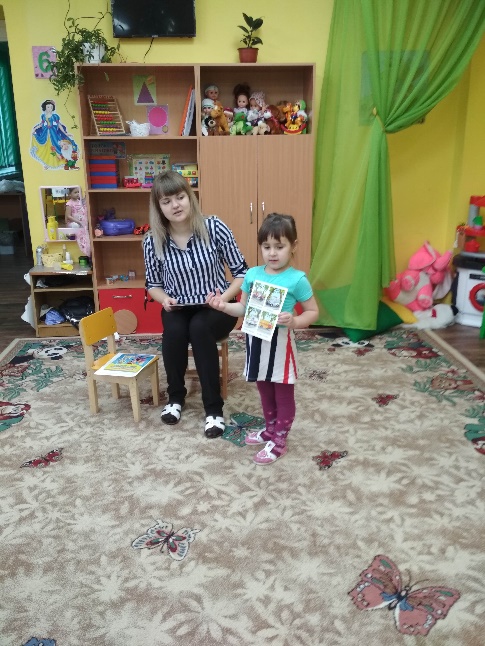 Воспитатель вывешивает плакат «Правила поведения при пожаре»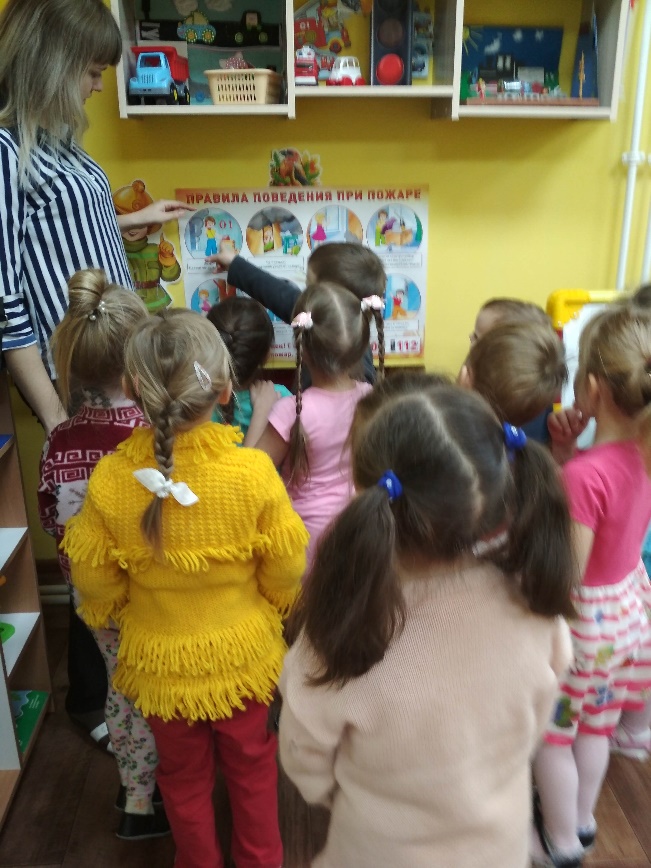 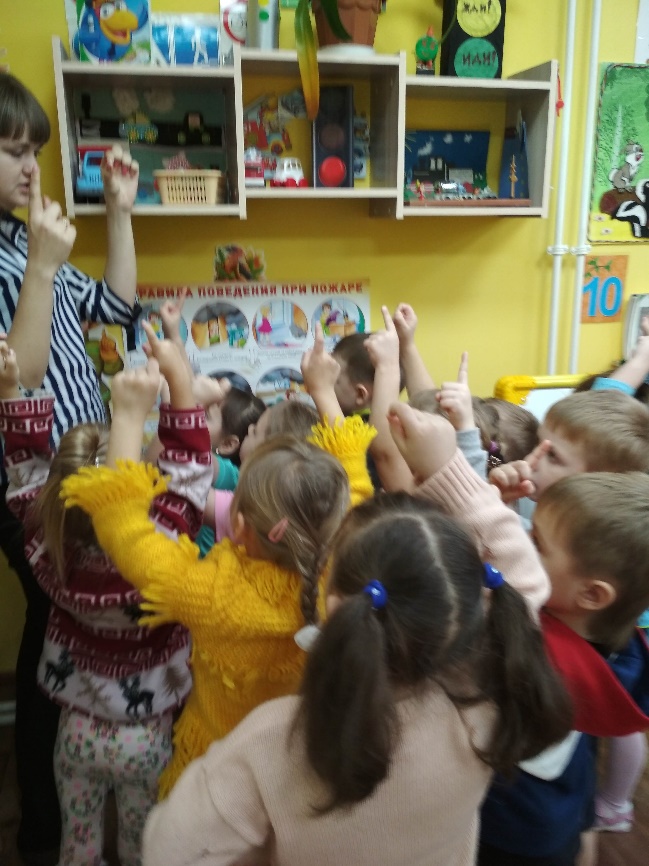 Воспитатель с детьми играет в игру, которая называется «Топаем и хлопаем». Если дети поступают правильно – хлопают, если неправильно – топают.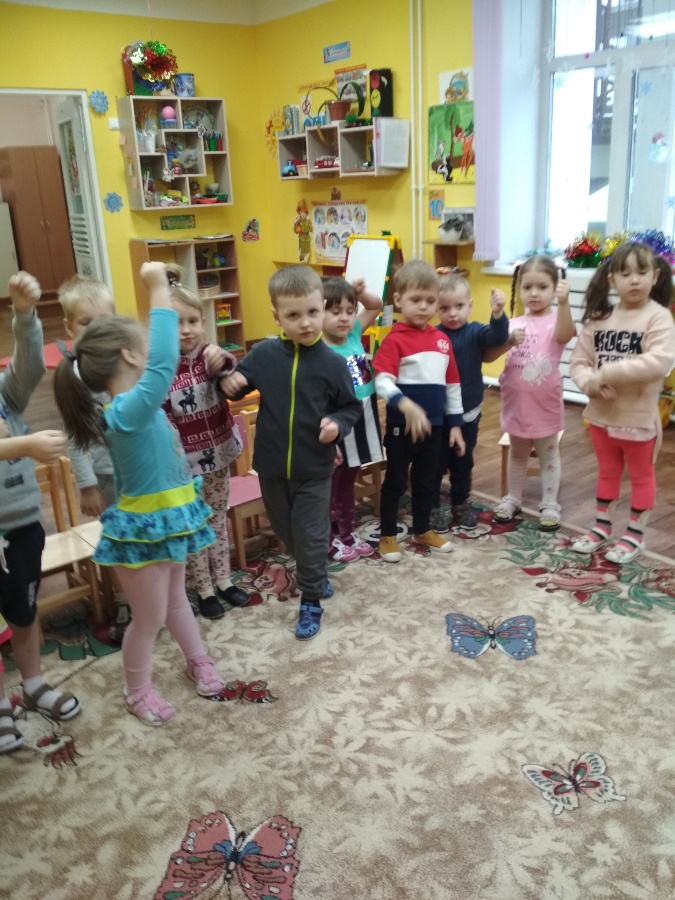 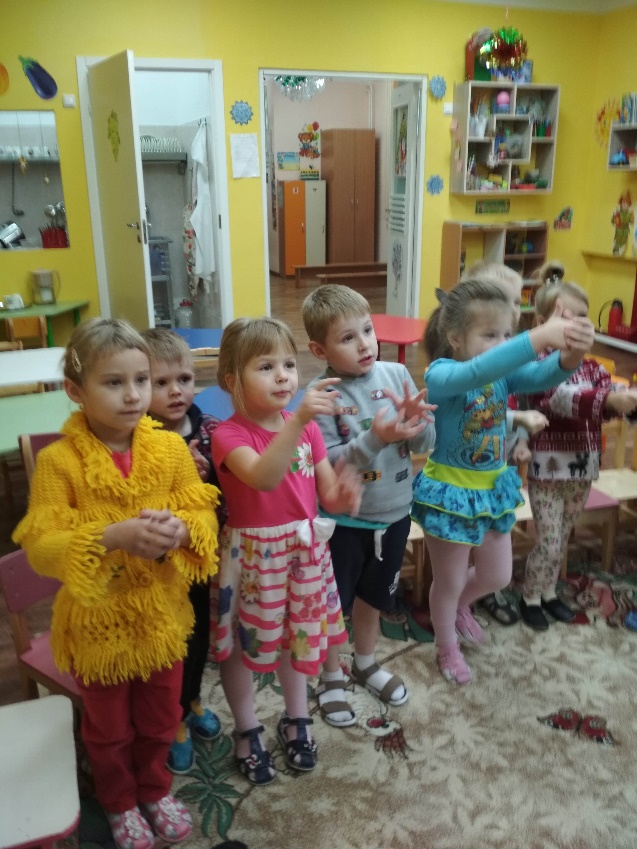 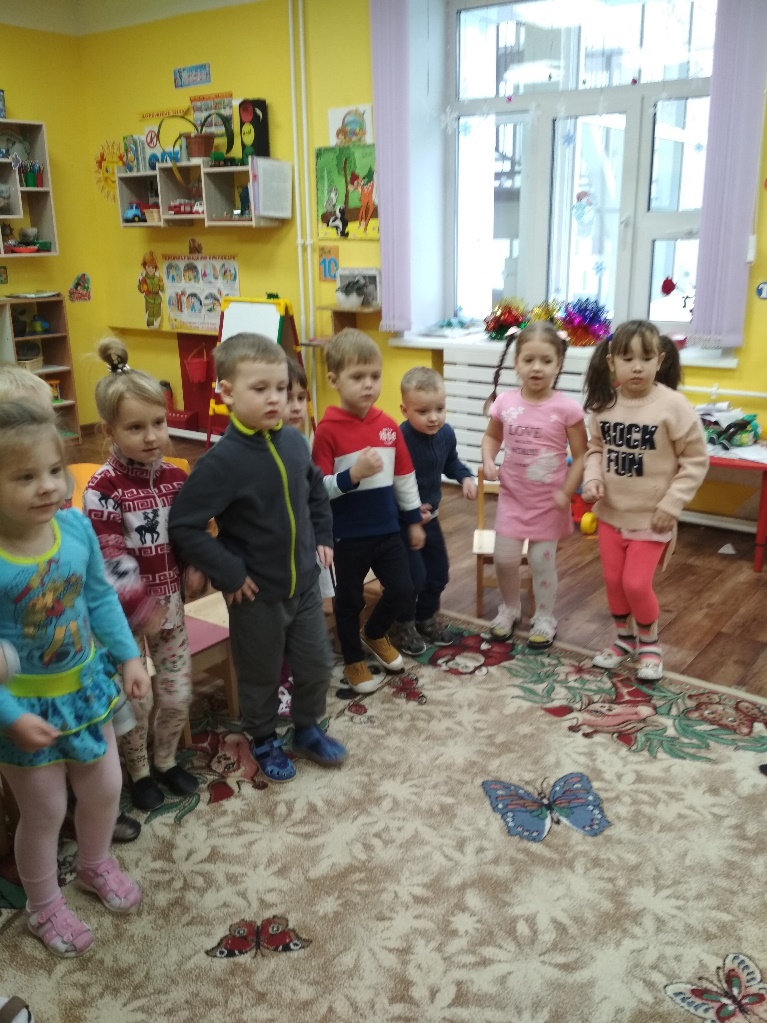 Представление реальной ситуации «Пожар»(Дети представили, что случился пожар, позвонили по телефону в пожарную часть, приехали пожарные, начали тушить пожар разными способами, потушили пожар).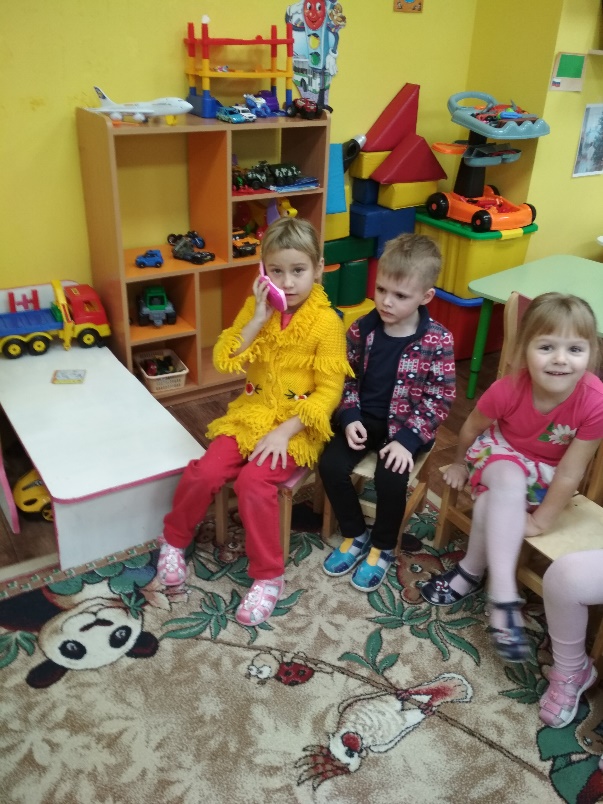 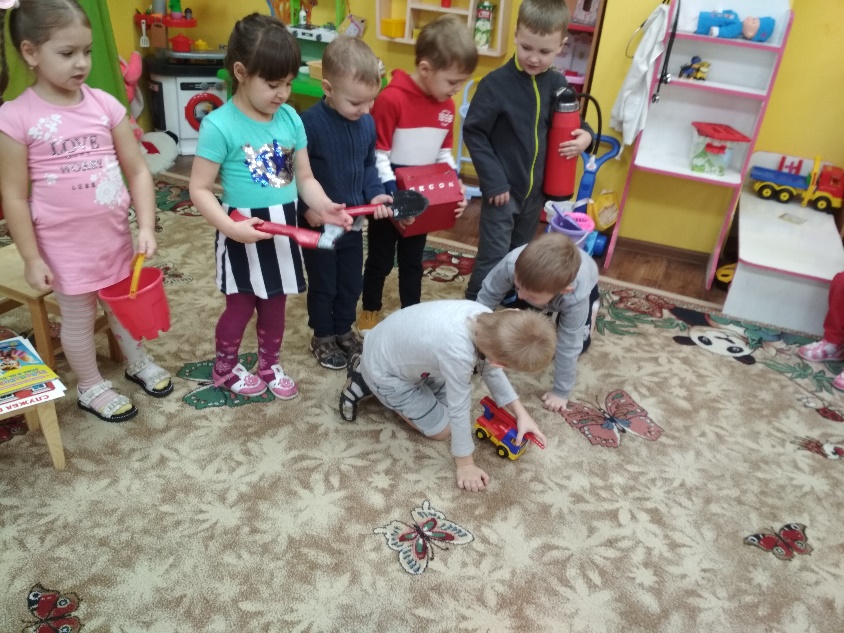 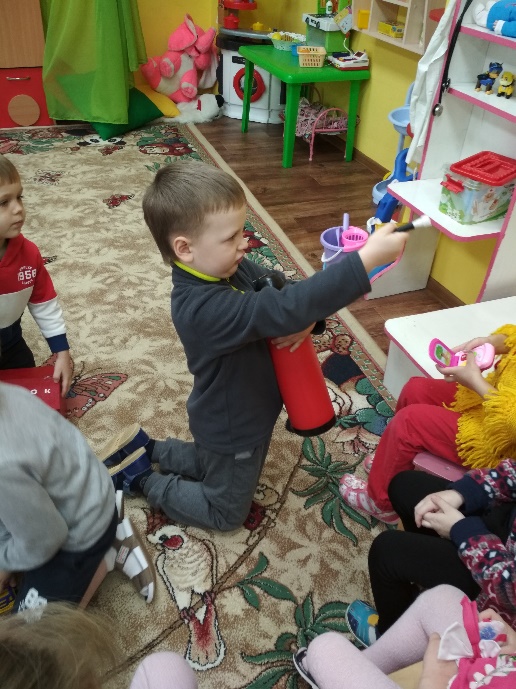 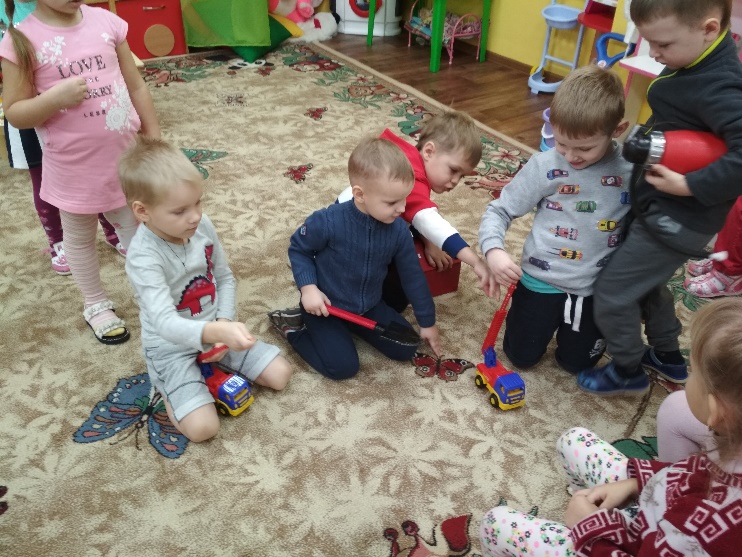 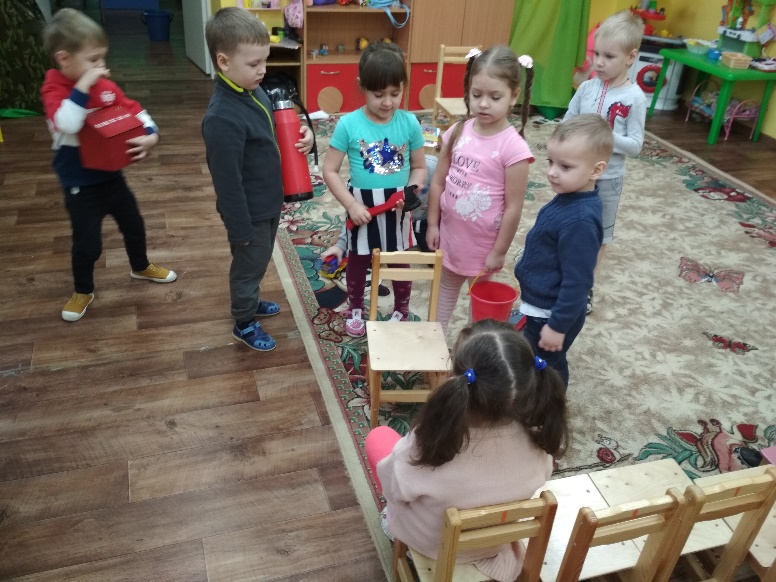 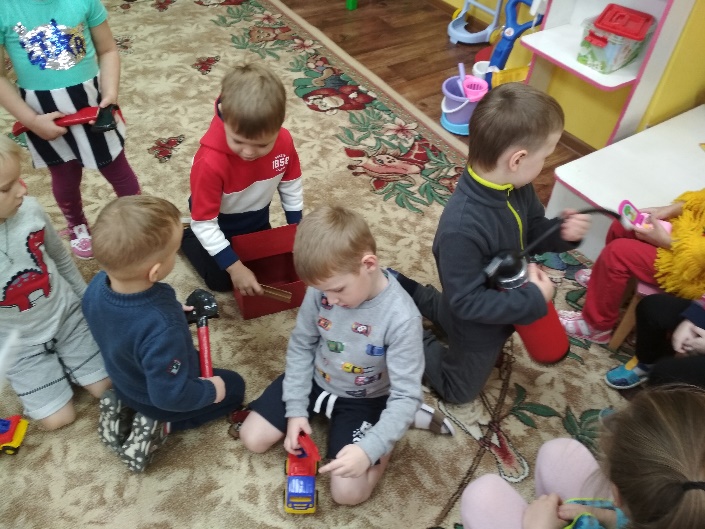 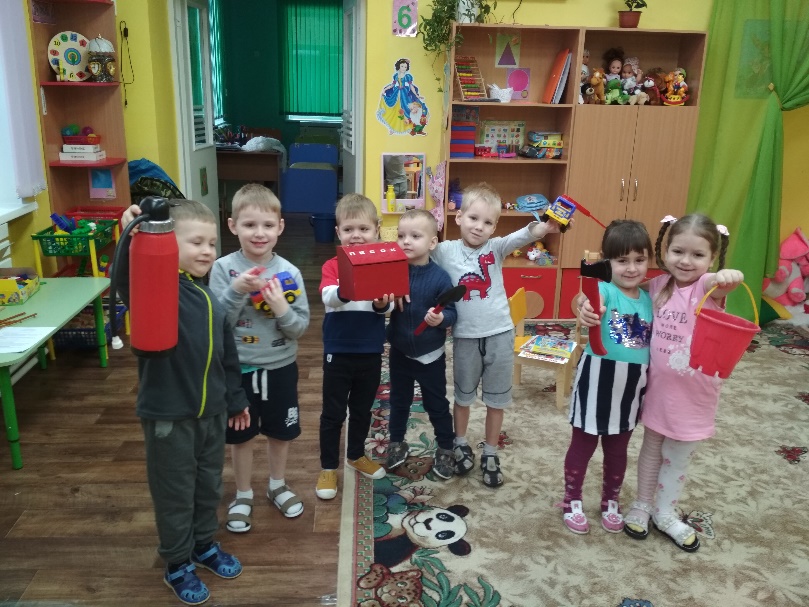 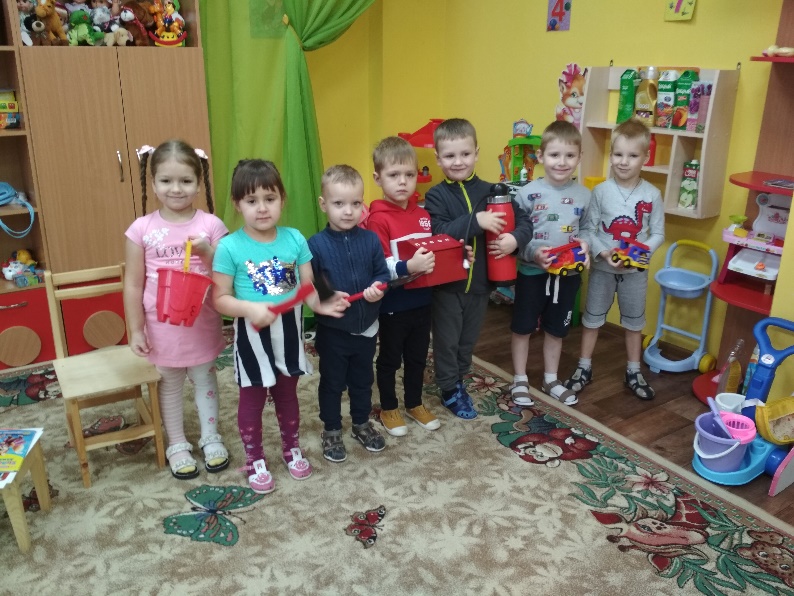 